Aanmeldformulier Supportersvereniging NWC Asten

Beste supporter van NWC,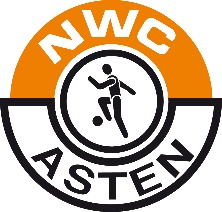 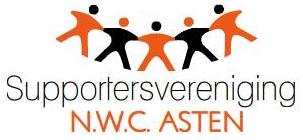 Onze Supportersvereniging is binnen de voetbalvereniging NWC actief. Een van onze uitgangspunten is dat we de contributie zo laag mogelijk willen houden.
Dit komt er op neer dat volwassen leden per jaar € 7,00 contributie betalen en voor jeugdleden (t/m 17 jaar) bedraagt de contributie € 3,00 per jaar.
Ondanks deze lage bedragen is het innen van de contributie elk jaar weer een hele klus. 
Om onze taak op dat gebied wat makkelijker te maken zouden wij graag van u een machtiging ontvangen, zodat we de jaarlijkse contributie van uw rekening kunnen laten overboeken.
Ieder jaar wordt in januari de contributie van uw rekening geïncasseerd.
Doe het ingevulde formulier bij een van de bestuursleden (zie onderstaande) in de bus of mail of mail het door naar j.oosterhout11@chello.nl. 
Met vriendelijke groet,
Supportersvereniging NWCOndergetekende verleent hierbij tot wederopzegging machtiging aan de Supportersvereniging van NWC om van zijn/haar bank-(giro)rekening bedragen af te schrijven wegens de contributie.
Ondergetekende verklaart zich akkoord.Frans van HelmondPeter van Berkelstraat 5 te AstenJelle van der LooBurgemeester Wijnenstraat 52 te AstenJac van OosterhoutSommerscamp 27 te Asten(Post-) Bankrekeningnummer (IBAN)VoornaamVoorlettersAchternaamAdresPostcode en plaatsGeboortedatumInschrijfdatumTelefoonnummerE-mailadresDatum
Handtekening
